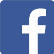 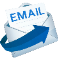 Who are we?We are the parents, grandparents, carers and teachers of pupils (and former pupils) of St Joseph’s Oxton. If your child is in our school you are automatically a member of the PTA.You don’t have to make any long term commitments; we all understand how busy life can be. Whether it’s half an hour folding raffle tickets or a full day at the fair, we are always grateful for any help. To show our gratitude there is always a cuppa and a cake or biscuit on offer. We usually meet in the gym at drop off time (many of our parents bring their little ones with them) so keep an eye on our fb page for details of the next meeting.What do we do?We work together to raise money to support the education of our children and to strengthen the school community.This year we have raised over £8000  Well done team!As well as our Christmas and Summer fairs and Easter bingo, we have had a Pig Race Night, Bag2School, raffles and have provided refreshments at school events throughout the year. We have also supported the ladies who are running the uniform exchange.The money we have raised has been used across the school from contributing to the Year 1 outdoor area to providing a leavers’ T-shirt to every Year 6 child. Money has also been spent on dictionaries and thesauruses for Y5 and Y6, Christmas parties and the summer treat day.Why should I get involved?your child will benefit to make a differenceto have fun (it’s true)to make friendsto feel involvedto share the workloadto create a closer home/school linkto fill a gap in your CVto keep our PTA goingWhat can I do to help?There are so many ways for you to help.sign up to AmazonSmile and or EasyFudraisingbuy raffle ticketsdonate items for our fairsfill a Bag2schoolattend eventshelp at events (set up/clear up, run a stall)
some companies allow time off for thissign up for match-funding